Для проведения соревнований JuniorSkills  Чемпионата WorldSkills Russia Мурманской области необходимы следующие материалы и оборудование, которые будут использованы в ходе соревнований. Инфраструктурный лист  рассчитан на 6 команд старшей возрастной группы: 14-17 лет.Оборудование рабочих мест участников:
Инструмент для выполнения задания и инструмент:Спецодежда:Офисное оснащение: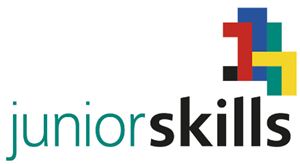 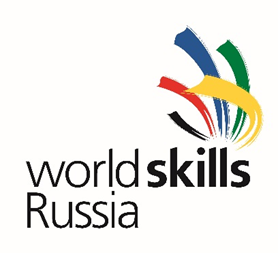 Дирекция JuniorSkillsИнфраструктурный лист№ компетенции10 Электромонтажные работы№НаименованиеКоличество, шт.Стол для выполнения задания6Стул для выполнения задания 6Корзина для мусора;6Веник и совок;6№НаименованиеБрендАртикулВесГабаритК-во, шт.Монтажный стенд «Реверсивный пуск двигателя»КонтактМастер3Монтажный стенд «Управление уличным освещением»КонтактМастер3Отвертка PH 1х806Отвертка PH 2х1006Устройство для снятия изоляции АС 0,18-66Клещи обжимные К0-04Е6Мультиметр цифровой  Master MAS830L 6№НаименованиеКоличество, шт.Майка;12Кепка;12№НаименованиеКоличество, шт.Компьютер в сборе с монитором (диагональ не менее ) (или ноутбук + монитор) не хуже Intel® Xeon® E3 или Core i7 или эквивалентный, 3.0 ГГц или выше/DDR-3 12 GB/HDD 500GbУстановленная операционная система не ниже Windows 7Установленный MS-Office (Word, Excel, PowerPoint)1Широкоформатный монитор (телевизор, видео-панель) с диагональю не менее 40" с подставкой 1МФУ А3 формата1A4 цветной принтер + запасной картридж к нему1Канцтовары (папки, планшеты, ручки, ластик, ножницы, скотч бумажный, скотч канцелярский, карандаши простые)1Сетевой удлинитель на 5 розеток (длина 5 метров)1Столы 180х905Стулья12Планшеты для экспертов6Проектор, экран, флипчарт, з/ колонки1Бумага формата А4, пачка 500л2Набор первой медицинской помощи.1Канцелярский набор;1Кулер с водой;1Наличие WiFi.1Огнетушитель;1